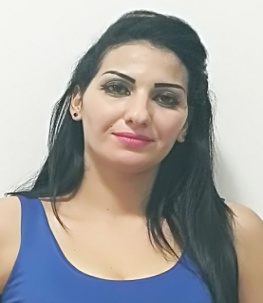 Soumia Email: soumia.370354@2freemail.com nebhani.soumia@gmail.comsoumoEducation:  Ibn al-Khatib, Rabat, Morocco  
2000-2002    Bachelor in Arabic Literature Experience: Student Library Sale, RabatPosition : Associate Supervisor2004-2005Worked as Writing Associate for Curriculum Vitae in Arabic & French for students & locals working  knowledge of MS word  & OfficeWorked on photocopy & scanner machine for library documentation Issuing & Selling books to the students on daily basis Sofarel, Sale, Rabat      Position : Associate Helper2005-2006Worked as tailoring associate in cloth company  Sofarel  got 12 Months vocational diploma in tailoring & Separation  Ironing / Sewing & repairing  of ClothesAswaaq Salam Supermarket, Rabat    Position :Sale Person2006 : 6 Months Welcome customers as they enter the store and inquire into their purpose of visit Demonstrate features of products of interest and provide information regarding pricingProvide information regarding products of choice and lead customers to the right shelves / aislesBabysitting : Rabat
2006 : 3 Months Provide child care for several families, take care of kids when parents go leave for office   AchievementsWhile Working in library owner give me full responsibility & every work top to bottom Volunteer ExperienceWorked as Cooker in restaurant near home town in Sale Rabat specialty cuisine : Moroccan Interests / ActivitiesPlay Football, Internet Surfing ,Cooking, Watching TV Writing Arabic Poetry & Daily dairy Computer SkillsProficient with Microsoft Office, Internet, and Social MediaLanguage Arabic ,French : Proficient  and  English : Beginner Level  